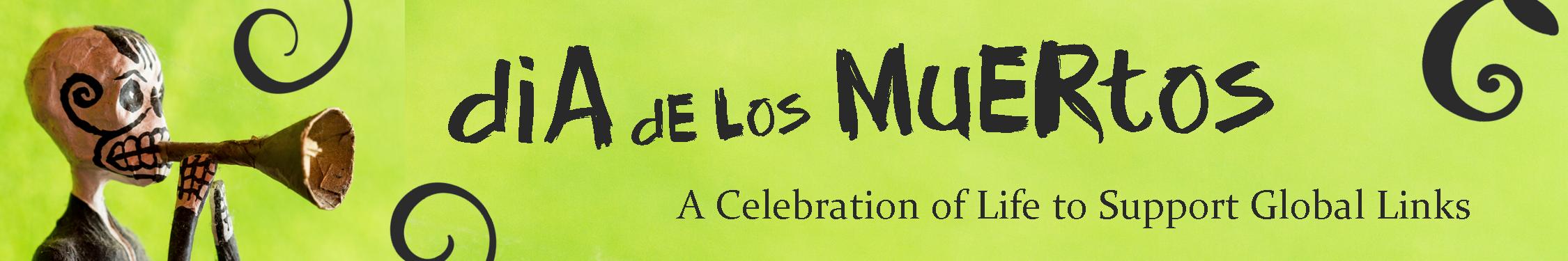 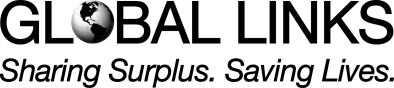 Contact:  Angela Garcia, Deputy Director, 412-735-6212 (cell)The Party Just Keeps Getting Bigger!  Attack Theatre, Astrologers, Tarot, Haunted Pinball Join the FunDia De Los Muertos (Day of the Dead)  A Celebration of Life to Support Global Linkspresented by UPMC / UPMC Health Plan Saturday, October 24(PITTSBURGH) July 24, 2015 -- Join Pittsburgh-based medical relief and development organization, Global Links for an evening celebrating the traditions of the Mexican holiday “Dia De Los Muertos (Day of the Dead)”, Saturday, October 24, from 6:30 – 11:00 p.m. 	Back by popular demand, this is Global Links’ second annual event marking Dia De Los Muertos, which in Mexico is a day of celebration and remembrance of departed loved ones. Global Links is honoring these joyous traditions with an evening of food, cocktails, art and entertainment at its warehouse headquarters. 	Guests can choose between the VIP Experience with a private dinner prepared by special guest and Big Burrito Head Chef Bill Fuller, signature cocktails, and a live performance by the Mariachi Fiesta Band; or General Admission featuring delicious Latin American street food, beer and wine; art; a performance by Attack Theatre; and dancing well into the night with DJ Wayne Smith. And new this year:  haunted pinball machines from the Pennsylvania Coin Operated Hall of Fame & Museum.	Guests are encouraged to attend in their most extravagant costume or dress in the Dia De Los Muertos colors of orange, yellow, purple, red or pink.   They can complete their look during the event with traditional Day of the Dead face painting and capture it forever in the on-site Selfie Studios booth.  	Funds raised will support the life-saving work of Global Links. Tickets on sale at www.globallinks.org; call 412.361.3424,  x203 for more information.-more-All the Deadly Details:Dia De Los Muertos:   A Celebration of Life Supporting Global Links Saturday, October 246:30 – 11:00 p.m.Global Links Headquarters700 Trumbull DrivePittsburgh, PA  15205VIP Experience (6:30 p.m. – 11 p.m.): $125Private dinner by Kaya and food demonstration by special guest, Big Burrito Head Chef, Bill FullerBeer, wine, and a signature DdlM cocktailEarly access to face painters, astrologers and tarot card readersLive musical performance by the Mariachi Fiesta bandMusic and dancing into the evening with access to all the General Admission funGeneral Admission (8 p.m. – 11 p.m.): $55Delicious Latin-inspired street food from: Edgar's Tacos, La Palapa, El Burro, Gabrielle's Empanadas, Mad Mex, Cinco de Mayo Salsas, Popsburgh and moreBeer and wine barDia de los Muertos face paintingSelfie Studios photo boothAstrological readings with Judi Vitale and tarot card readings with AngelFortune telling and haunted pinball machines from the Pennsylvania Coin Operated Hall of Fame & MuseumDancing with an all-vinyl soundtrack from DJ Wayne Smith and a special Attack Theatre performanceAbout Global LinksGlobal Links is a medical relief and development organization dedicated to supporting health improvement initiatives in resource-poor communities, primarily in the Western Hemisphere. Global Links collaborates with US healthcare institutions and the community to recover hundreds of tons of high-quality surplus medical materials every year that would otherwise be sent to landfills. 
These materials are shared with public health facilities around the world and non-profit organizations in Western Pennsylvania that are providing care for their community’s most vulnerable people. For more information, visit www.globallinks.org.###